Learning Objective  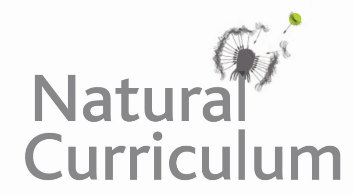 We are learning how to demarcate sentences with capital letters, full stops, question marks and exclamation marks.Challenge 1Match these sentences to their sentence type using what you know about punctuation.Challenge 2Using this picture as your stimulus, write a statement, question, command and exclamation.Question – ____________________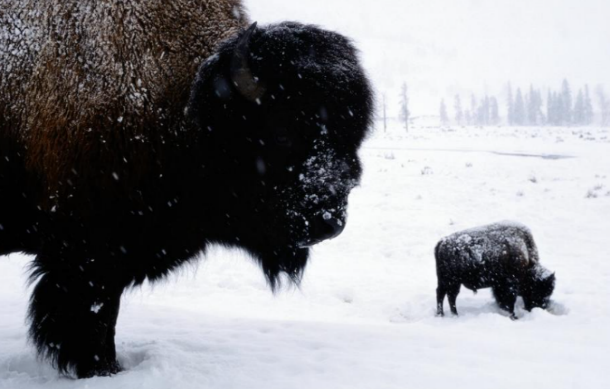 _________________________Statement –____________________________________________Command –_____________________________________________Exclamation -____________________________________________   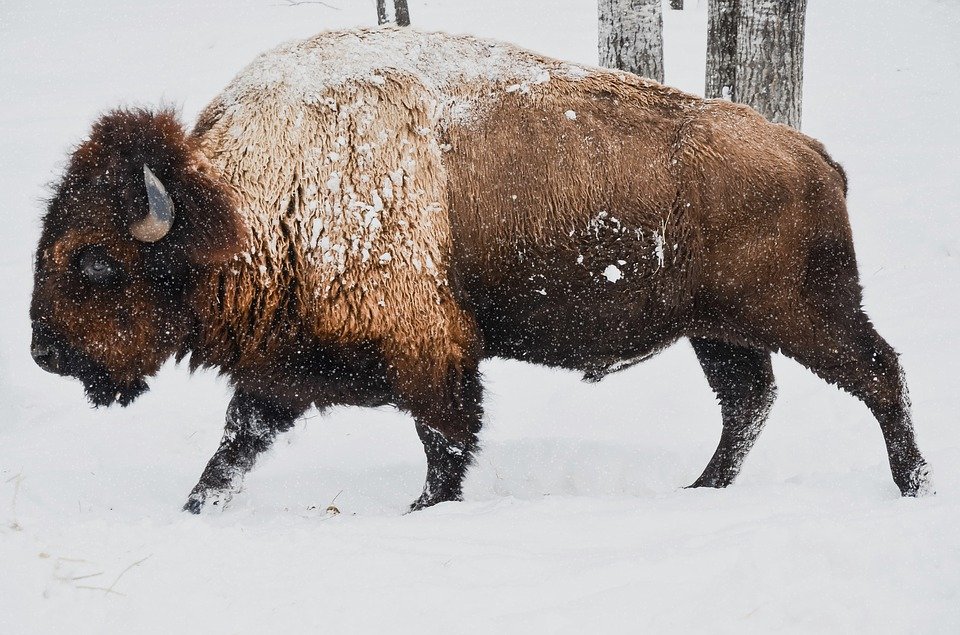 What an enormous, hefty mammal!QuestionWhere do most bison live in the world?StatementBison are massive, shaggy beasts with scraggly beards and curved horns.CommandMove away from the mighty bison.Exclamation